CİHAZIN KULLANMA TALİMATIVakum pompasının fişini prize takınız.Nunumelerinizi süzme setine aktarınız.Süzme setinin çıkışı için lavaboyu veya bidon kullanınız.Pompayı çalıştırınız.Süzme işlemi bitince vakum pompasını kapatınız. Cihazın fişini prizden çıkarınız.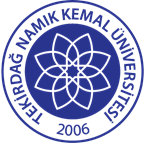 TNKÜ ÇORLU MÜHENDİSLİK FAKÜLTESİ ÇEVRE MÜHENDİSLİĞİ3’LÜ SÜZME SETİ VE POMPASI KULLANMA TALİMATIDoküman No: EYS-TL-308TNKÜ ÇORLU MÜHENDİSLİK FAKÜLTESİ ÇEVRE MÜHENDİSLİĞİ3’LÜ SÜZME SETİ VE POMPASI KULLANMA TALİMATIHazırlama Tarihi:13.04.2022TNKÜ ÇORLU MÜHENDİSLİK FAKÜLTESİ ÇEVRE MÜHENDİSLİĞİ3’LÜ SÜZME SETİ VE POMPASI KULLANMA TALİMATIRevizyon Tarihi:--TNKÜ ÇORLU MÜHENDİSLİK FAKÜLTESİ ÇEVRE MÜHENDİSLİĞİ3’LÜ SÜZME SETİ VE POMPASI KULLANMA TALİMATIRevizyon No:0TNKÜ ÇORLU MÜHENDİSLİK FAKÜLTESİ ÇEVRE MÜHENDİSLİĞİ3’LÜ SÜZME SETİ VE POMPASI KULLANMA TALİMATIToplam Sayfa Sayısı:1Cihazın Markası/Modeli/ Taşınır Sicil NoROCKER 300Kullanım AmacıMİKROBİYOLOJİ İÇİN FİLTRASYON  Sorumlusu	Prof. Dr. Lokman Hakan TECER (Bölüm Başkanı)Sorumlu Personel İletişim Bilgileri (e-posta, GSM)lhtecer@nku.edu.tr